Białystok, dnia 02 grudnia 2021 r.
DZP.2344.49.2021Wszyscy WykonawcyDotyczy: Wykonywanie usługi napraw, przeglądów i konserwacji sprzętu i aparatury medycznej na potrzeby SP ZOZ MSWiA w Białymstoku im. Mariana Zyndrama – KościałkowskiegoZamawiający,  SP ZOZ MSWiA w Białymstoku im. Mariana Zyndrama-Kościałkowskiego, uprzejmie informuje, iż do prowadzonego zamówienia wpłynęły następujące pytania o wyjaśnienie treści SIWZ:Pytanie nr 1: Wykonawca zwraca się do Zamawiającego o podanie harmonogramu przeglądów dla Pakietu nr 3.Odpowiedź: Poz. 1-9 i 17 – grudzień 2021; poz. 10 i 13 sierpień 2022 r.; poz. 11 marzec 2022 r.; poz. 12 październik 2022; poz. 14 i 15 – listopad 2022; poz. 16 lipiec 2022; poz. 18 luty 2022.Pytanie nr 2: dotyczy Pakietu nr 3 Mając na uwadze bezpieczeństwo urządzeń medycznych, stosowanie najnowszych zaleceń producenta jest kluczowe. Producent aktualizuje wytyczne serwisowe od czasu do czasu, z uwagi na dokonywane zgłoszenia serwisowe, uwzględniając najnowsze kwestie techniczne związane z danym modelem. Wobec powyższego prosimy o potwierdzenie, że wykonawca oraz zamawiający zobowiązani są do stosowania się do najnowszych wymagań producentów (wytwórców) i najbardziej aktualnych instrukcji w zakresie przedmiotu umowy i wykonania umowy zgodnie z nimi.Odpowiedź: Zgodnie z SWZ.Pytanie nr 3: dotyczy Pakietu nr 3 Czy w ramach zdolności technicznej lub zawodowej (SWZ pkt VIII.2d) zamawiający warunek uzna za spełniony jeśli wykonawca wykaże się posiadaniem: minimum 2 osoby posiadające co najmniej 5-letnie doświadczenie zawodowe, posiadające odpowiednie kwalifikacje zawodowe, uprawnienia i wykształcenie niezbędne do wykonania zamówienia oraz przeszkolenie odnośnie wykonania napraw i przeglądów serwisowych odpowiednio do zadań będących przedmiotempostępowania potwierdzone aktualnym certyfikatem wydanym przez producenta lub autoryzowanegoprzedstawiciela gdyż jest to sprzęt ratujący życie ?Odpowiedź: Zgodnie z SWZ.Pytanie nr 4: Czy Zamawiający wyraża zgodę na wydzielenie z Pakietu nr 65 pozycji 1 i 2, aparaty do hemodializy Multifiltrat firmy Fresenius Medical Care i utworzenie oddzielnego pakietu na wymieniony sprzęt lub wykreślenie z Pakietu 65 poz.3 ? Pakiet nr 65 zawiera oprócz aparatów do hemodializy urządzenie o nazwie Audiometr diagnostyczny firmy Medicus, który nie powinien znajdować się w jednym pakiecie ze sprzętem do dializ.Odpowiedź: Zamawiający nie wyraża zgody na wydzielenie, ponieważ w myśl nowej ustawy Pzp taka czynność jest zmiana istotna powodującą unieważnienie postępowania.Pytanie nr 5: Pytanie 1 dotyczy zapisów umowyZgodnie z zapisami umowy §2 pkt9 Zamawiający wymaga od Wykonawcy posiadania określonych przez wytwórcę sprzętu instrukcji serwisowych wyrobu, urządzenia kontrolno-pomiarowe do sprawdzania aparatury medycznej, zatrudniać osoby posiadające kwalifikacje i doświadczenie zawodowe pozwalające na wykonanie zadania w sposób należyty. Wszelkie instrukcje serwisowe zawarte są w dokumentacji technicznej. Czy Zamawiający będzie wymagał od Wykonawców posiadania dostępu legalnej i aktualizowanej dokumentacji technicznej?Odpowiedź: Zgodnie z SWZPytanie nr 6: Zgodnie z zapisami umowy §2 pkt9 Zamawiający wymaga od Wykonawcy posiadania określonych przez wytwórcę sprzętu instrukcji serwisowych wyrobu, urządzenia kontrolno-pomiarowe do sprawdzania aparatury medycznej, zatrudniać osoby posiadające kwalifikacje i doświadczenie zawodowe pozwalające na wykonanie zadania w sposób należyty. Producent zapewnia szkolenia na danych sprzęcie medycznym. Szkolenie jest podstawa do prawidłowego diagnozowania aparatu i wykonywania pełnej procedury przeglądowej. Czy Zamawiający pisząc o kwalifikacjach i doświadczeniu, będzie wymagał od Wykonawców przedstawienia certyfikatów odbycia szkoleń na dany rodzaj aparatu którego pakiet dotyczy?Odpowiedź: Zgodnie z SWZPytanie nr 7: Czy Zamawiający z uwagi na czas jaki jest potrzebny na dostarczenie części do przeglądu zgodzi się na wydłużenie terminu wykonania przeglądu. Terminy te często zawierają się do końca danego miesiąca według wytycznych producenta.Odpowiedź: Zgodnie z SWZPytanie nr 8: W celu miarkowania kar i zmniejszenia ich wartości Czy zamawiający zgodzi się do zmian zapisów w umowie § 8 pkt 1) 1 b do zmniejszenia wartości z 1% do 0,1% a w §8 pkt 1) 1 c z 20% do 0,2% za każdy rozpoczęty dzień.Odpowiedź: Zgodnie z SWZPytanie nr 9: W przedmiotowym pakiecie znajdują się respiratory Savina, które zgodnie z instrukcją przeglądową co 8 lat powinny mieć wymienione zestawy turbiny jako jedna z części składowych pełnej procedury przeglądu. Czy Zamawiający wymieniał w ostatnich 8 latach turbiny i czy będzie wymagał od Wszystkich Wykonawców kalkulacji turbin w ofercie? Odpowiedź: W przypadku konieczności wymiany turbiny Wykonawca przedstawi odrębną ofertę do akceptacji.Pytanie nr 10: Czy Zamawiający zgodzi się na wydzielenie poz. 9 do osobnego pakietu? Jako autoryzowany dystrybutor producenta Stille posiadamy najlepsze kwalifikacje do przeprowadzenia przeglądu sprzętu medycznego jakim jest stół Imagi Q2. Zamawiający zapewni sobie w ten sposób możliwość uzyskania przeglądu na najwyższym poziomie profesjonalizmu, ale przede wszystkim zgodny z wymogami producenta. Skorzystanie z nieautoryzowanych serwisów nie zapewnia Zamawiającemu takiej gwarancji. Wykonanie przeglądu przez firmę przypadkową, nieznającą produktu, może mieć fatalne skutki i grozić bezpieczeństwu pacjenta, Zamawiający zaś może w razie wypadku ponieść konsekwencje odszkodowawcze względem poszkodowanego pacjenta.Odpowiedź: Zgodnie z SWZPytanie nr 11: Będąc producentem (Klaromed Sp. z o.o.) lamp plus LED zwracamy się z prośbą o wyłączenie ww. pozycji do oddzielnego pakietu. Zamawiający zapewni sobie w ten sposób możliwość uzyskania przeglądu na najwyższym poziomie profesjonalizmu, ale przede wszystkim zgodny z wymogami producenta. Skorzystanie z nieautoryzowanych serwisów nie zapewnia Zamawiającemu takiej gwarancji. Wykonanie przeglądu przez firmę przypadkową, nieznającą produktu, może mieć fatalne skutki i grozić bezpieczeństwu pacjenta, Zamawiający zaś może w razie wypadku ponieść konsekwencje odszkodowawcze względem poszkodowanego pacjenta. Czy Zamawiający zgodzi się na wydzielenie poz. 12-14 do osobnego pakietu?Odpowiedź: Zgodnie z SWZPytanie nr 12: Pytanie 1, pakiet 21, 22, 37, 79 Jak Zamawiający rozumie ‘reakcję na zgłoszenie’ w przypadku napraw?Odpowiedź: Zamawiający oczekuje iż otrzyma pisemne powiadomienie o rozpoczęciu prac przez Wykonawcę w celu przywrócenia działania urządzeń medycznych z dokładnym opisem podjętych przez Wykonawcę działań oraz zaplanowanym harmonogramem prac.Pytanie nr 13: pakiet 22 Zwracamy się z prośbą o wyłączenie z pakietu 22 sprzętu GE/ Promed. W obecnym kształcie pakietu autoryzowany serwis nie ma możliwości złożenia oferty.Odpowiedź: Zgodnie z SWZPytanie nr 14: Czy Zamawiający wymaga, aby czynności serwisowe były wykonywane zgodnie z aktualnymi podręcznikami serwisowymi a czynności serwisowe powinny być w pełni zgodne z aktualnymi listami tych czynności?Odpowiedź: Zgodnie z SWZPytanie nr 15: pakiet 21, 22, 37, 79 Czy Zamawiający wymaga, aby czynności serwisowe były wykonywane zgodnie z aktualnymi podręcznikami serwisowymi a czynności serwisowe powinny być w pełni zgodne z aktualnymi listami tych czynności?Odpowiedź: Zgodnie z SWZPytanie nr 16: Pakiet 22 Prosimy Zamawiającego o potwierdzenie, że Zamawiający będzie wymagać wykonania przeglądu aparatów do znieczulania zgodnie z wymogiem oraz procedurą wyznaczoną przez wytwórcę urządzenia wraz z wymianą wszystkich części wskazanych przez wytwórcę jako koniecznych do wymiany właściwych dla danego roku przeglądowego, licznego od daty instalacji?Odpowiedź: Zgodnie z SWZPytanie nr 17: Pakiet 22 Prosimy Zamawiającego o informacje czy aparaty do znieczulania posiadają monitory, które należy uwzględnić w wycenie, jeżeli tak prosimy o podanie typu i producenta monitora. Czy jeśli posiadają monitory to czy też posiadają moduły gazowe, które należy wkalkulować w cenę?Odpowiedź: Tak, wyszczególnione w Pakiecie nr 22 aparaty do znieczulania posiadają monitory typ: s/5 CAM (z modułem gazowym), S/5 LIGHT (bez modułu gazowego) – szt. 2, Cardiocap 5F-MXG (z modułem gazowym), S/5ACM(z modułem gazowym)  – producent Datex-Ohmeda.Pytanie nr 18: Pakiet 21, 22, 37, 79 Czy Zamawiający wymaga wykonania przeglądów powyższych pakietów zgodnie z zaleceniami producenta, licząc od daty instalacji sprzętu – odpowiednio przegląd roczny, dwuletni, trzyletni, czteroletni – uwzględniając wymianę wszystkich części wymaganych przy danym przeglądzie przez producenta?Odpowiedź: TakPytanie nr 19: pakiet 21, 22, 37, 79 Prosimy o potwierdzenie, że jeśli w trakcie trwania umowy okaże się, że sprzęt nie nadaje się już do naprawy bądź brak jest części do przeglądów ze względu na jego wiek – dany sprzęt zostanie wyłączony aneksem z umowy bez konsekwencji dla wykonawcy.Odpowiedź: TakPytanie nr 20: pakiet 21, 22, 37, 79 Zwracamy się z prośbą o obniżenie kary umownej za dzień zwłoki w przypadku przeglądów oraz napraw do 0,2% wartości danego pakietu za dzień zwłoki.Odpowiedź: Zgodnie z SWZPytanie nr 21: pakiet 79 Zamawiający podał numer seryjny jedynie systemu CASE. Czy pisząc System testów wysiłkowych zamawiający ma na myśli sam system czy system wraz z bieżnią i monitorem?Odpowiedź: Wraz z bieżnią i monitoremPytanie nr 22: Pytania dotyczące Wzoru Umowy Czy Zamawiający wyraża zgodę na wydłużenie czasu na zgłoszenie naruszenia w §3 ust. 8 do 72 godzin, zgodnie z Art. 33 RODO?Odpowiedź: Art. 33 RODO wskazuje, iż w przypadku naruszenia ochrony danych osobowych administrator bez zbędnej zwłoki – w miarę możliwości, nie później niż w terminie 72 godzin po stwierdzeniu naruszenia zgłasza je organowi nadzorczemu – w związku z powyższym, jeśli podmiot przetwarzający stwierdzi naruszenie ochrony danych osobowych powinien powiadomić administratora o naruszeniu niezwłocznie po stwierdzeniu naruszenia. Zamawiający wyraża zgodę na wydłużenie czasu do 72 godzin.Pytanie nr 23: Czy Zamawiający wyraża zgodę na dołączenie załącznika do Umowy powierzenia przetwarzania danych osobowych stanowiącego listę spółek powiązanych i podmiotów podprzetwarzających Wykonawcy, w tym znajdujących się poza EOG, będącego pisemną zgodą, o której mowa w §5 ust. 1 i 2, z zastrzeżeniem,  że w razie aktualizacji Wykonawca poinformuje o nowym podprzetwarzającym?Odpowiedź: Zamawiający wyraża zgodę na dołączenie załącznika do Umowy powierzenia przetwarzania danych osobowych stanowiącego listę spółek powiązanych i podmiotów będących podprzetwarzającymi Wykonawcy. Wykonawca zobowiązuje się do wypełnienia dodatkowych wymogów związanych z transferem danych poza EOG (rozdział V RODO).Pytanie nr 24: Par. 2 ust 1: Mając na uwadze bezpieczeństwo urządzeń medycznych, stosowanie najnowszych zaleceń producenta jest kluczowe. Producent aktualizuje wytyczne serwisowe od czasu do czasu, z uwagi na dokonywane zgłoszenia serwisowe, uwzględniając najnowsze kwestie techniczne związane z danym modelem. Czy Zamawiający potwierdza, że Wykonawca oraz Zamawiający będą zobowiązani do stosowania się do najnowszych wymagań producentów (wytwórców) i najbardziej aktualnych instrukcji w zakresie sprzętu będącego przedmiotem umowy i wykonania umowy zgodnie z nimi?Odpowiedź: Zgodnie z SWZPytanie nr 25: Par. 2: W przypadku wizyt u Zamawiającego, współpraca Zamawiającego w kwestiach bhp jest kluczowa. Czy zamawiający wyraża zgodę na dodanie do postanowień par. 2 wzoru umowy postanowienia z odpowiednim obowiązkiem Zamawiającego w tym zakresie:„ Zamawiający jest zobowiązany do współpracy z Wykonawcą w celu zapewnienia właściwe warunków bezpieczeństwa personelowi Wykonawcy, w trakcie realizacji usług, w tym: a)         podjęcia wszelkich kroków mających na celu zapobieżenie przekazaniu czynników zakaźnych przenoszonych poprzez krew i/lub płyny ustrojowe; b)         przestrzegania norm postępowania obowiązujących w przypadku zdarzeń dotyczących narażenia na kontakt z krwią lub płynami ustrojowymi,c)         podjęcia kroków wymaganych w instrukcji urządzenia (w szczególności dezynfekcji sprzętu przed kontaktem z personelem Wykonawcy i potwierdzenia tego piśmie na prośbę Wykonawcy)”?Odpowiedź: Zgodnie z SWZ.Pytanie nr 26: Par. 4 ust. 4 (gwarancja) Gwarancja dotyczy odpowiedzialności gwaranta za pewnego rodzaju niezgodność towaru z umową, wadliwość towaru. Brzmienie postanowienia jest nieprecyzyjne i nie uwzględnia sytuacji, w których powstała awaria/usterka spowodowane została okolicznościami siły wyższej, normalnego zużycia, ingerencją w sprzęt osób trzecich. Powoduje to niemożność lub istotne utrudnienie wyliczenia kosztu usługi (może prowadzić do zawyżenia kosztu usługi wskutek konieczności objęcia dużego zakresu ryzyka) i ryzyka po stronie Wykonawcy.Czy Zamawiający wyraża zgodę na dodanie postanowienia, precyzującego w/w okoliczności, który odzwierciedla przyjęte rynkowo standardy wyłączające/ograniczające ryzyko Wykonawcy, a także naturę gwarancji: „Gwarancja określona niniejszą umową nie obejmuje awarii/usterek wynikających z: a. niewłaściwego użytkowania urządzenia, w tym niezgodnie z jego przeznaczeniem lub instrukcją użytkowania; b. mechanicznego uszkodzenia urządzenia, powstałego z przyczyn leżących po stronie Zamawiającego lub osób trzecich i wywołane nimi wady; c. samowolnych napraw, przeróbek lub zmian konstrukcyjnych (dokonywanych przez Zamawiającego lub inne nieuprawnione osoby); d. jakiejkolwiek ingerencji osób trzecich; e. uszkodzenia spowodowane zdarzeniami noszącymi znamiona siły wyższej (pożar, powódź, f. normalnego zużycia wymienionych części”Odpowiedź: Zgodnie z SWZ.Pytanie nr 27: Par. 4 ust. 4 (rękojmia)Mając na względzie fakt, iż rękojmia jest instytucją niedostosowaną do specyfiki rynku serwisu urządzeń medycznych i w związku z tym standardem staje się ograniczanie lub wyłączanie rękojmi w zamian za udzielenie Zamawiającym gwarancji na lepszych i dogodniejszych dla Zamawiających warunkach wykonywania uprawnień z gwarancji, Wykonawca proponuje dodanie zmianę par. 4 i wskazanie, że uprawnienie do odstąpienia  od umowy w ramach realizacji uprawnień z tytułu rękojmi zostaje wyłączone. Wskazujemy, że Zamawiającemu przysługują szerokie uprawnienia gwarancyjne na zasadach określonych umową, gwarantujące zapewnienie Zamawiającego należytej opieki serwisowej w przypadku wystąpienia awarii sprzętu, a wręcz zapewnia naprawę wszelkich usterek i nieprawidłowości w działaniu sprzętu na dogodnych dla Zamawiającego warunkach. Możliwość jednoczesnej realizacji uprawnień z tytułu rękojmi powinno więc odpowiadać okresowi udzielanej rękojmi. Dodatkowo wskazujemy, że zastosowanie instytucji rękojmi wiąże się z ryzykiem możliwości odstąpienia od umowy przez Zamawiającego, co – z uwagi na charakter umowy – jest niekorzystne i niecelowe również dla Zamawiającego. W związku z  tym, w naszej ocenie, zasadne jest wyłączenie prawa do odstąpienia na podstawie rękojmi, które stanowi dodatkowe ryzyko dla Wykonawcy, a rezygnacja z którego dla Zamawiającego nie będzie stanowiła istotnego zmniejszenia jego praw wynikających z Umowy. Proponujemy wobec tego dodanie następującego postanowienia w § 4:„Niezależnie od uprawnień wynikających z gwarancji, Zamawiającemu przysługuje prawo wykorzystania uprawnień z rękojmi – na zasadach ogólnych, z wyłączeniem prawa do odstąpienia od umowy.”Odpowiedź: Zgodnie z SWZ.Pytanie nr 28: Par. 3 ust. 9 (wykonanie zastępcze)W przypadku wadliwego lub nieterminowego realizowania przedmiotu umowy zasadnym jest w pierwszej kolejności wezwanie Wykonawcy do wykonania swoich obowiązków a dopiero po odmowie wykonania lub ponownym niewykonaniu zastosowanie zlecenia interwencyjnego, zwłaszcza, że Zamawiający łączy to dodatkowo z karą umowną za nieterminową realizację Umowy. Takie postanowienie może prowadzić do powstania nieuzasadnionych korzyści po stronie Zamawiającego, nakłada dodatkowe ryzko na Wykonawcę i tym samym narusza równowagę stron. Ponadto, w przypadku zlecenia wykonania zastępczego innemu podmiotowi ten podmiot jako profesjonalista będzie ponosił odpowiedzialność wobec zamawiającego za realizację zlecenia. Niewłaściwym jest nakładanie na wykonawcę obowiązku ponoszenia ryzyka w tym zakresie, dlatego prosimy o wykreślenie odniesienia do „ryzyka” w § 3  ust. 9.W związku z powyższym proponujemy wobec tego zmianę  § 3  ust. 9 w następujący sposób:„9.          W razie niedotrzymania przez Wykonawcę  terminu wykonania usług określonego w niniejszym paragrafie oraz obowiązku określonego w ust. 8, Zamawiający wezwie Wykonawcę do wykonania umowy lub prawidłowej je realizacji, wyznaczając Wykonawcy dodatkowy termin, nie krótszy niż 5 dni roboczych. Po ponownym nieprzystąpieniu do wykonaniu usługi lub jej ponownie wadliwym wykonaniu Zamawiający będzie uprawniony do zlecenia zastępczego wykonania usługi na koszt Wykonawcy, niezależnie od uprawnień określonych w §8”.Odpowiedź: Zgodnie z SWZPytanie nr 29:  Par. 8 ust. 4 (kary umowne – zwłoka zamiast odstąpienia) Kara umowna jako surogat odszkodowania za nieterminową realizację przedmiotu umowy powinna być naliczana wyłącznie w sytuacji, gdy zaistniałe opóźnienie jest następstwem okoliczności, za które Wykonawca ponosi odpowiedzialność. Wykonawca nie powinien odpowiadać zatem za następstwa okoliczności niezależnych od Wykonawcy. Wskazujemy, że nowe przepisy prawa zamówień publicznych wyraźnie co do zasady zakazują wprowadzania w umowach o zamówienie publiczne odpowiedzialności wykonawcy za „opóźnienie”. Mianowicie art. 433 pkt 1 ustawy prawo zamówień publicznych wskazuje wprost, że takie postanowienie jest co do zasady niedozwoloną klauzulą abuzywną. Dlatego też w zakresie niniejszej umowy w naszej ocenie odpowiedzialność Wykonawcy powinna być oparta się na zasadach ogólnych (tj. zasadzie winy), dlatego prosimy o odpowiednią modyfikację postanowień:  § 8 ust 1 pkt 1) lit. b) oraz § 8 ust 1 pkt 2) lit b)  we wzorze umowy  zmianę sformułowania „opóźnienia” na „zwłokę”.Odpowiedź: Zamawiający zmieni we wzorze umowy sformułowanie  z „opóźnienia” na „zwłokę”.Pytanie nr 30: Par. 8 ust. 4 (potrącenie)Prosimy o usunięcie postanowienia § 8 ust. 4 projektu umowy uprawniającego Zamawiającego do potrącania kar umownych z wynagrodzeniem wykonawcy. Postanowienie takie narusza zasadę równowagi stron i proporcjonalności.  Ponadto zwracamy uwagę, iż w obecnej sytuacji związanej z COVID-19 przepisy prawa wprost zakazują Zamawiającemu dokonywania tego typu potrąceń. Zgodnie bowiem z art. 15r¹ ustawy o szczególnych rozwiązaniach związanych z zapobieganiem, przeciwdziałaniem i zwalczaniem covid-19, innych chorób zakaźnych oraz wywołanych nimi sytuacji kryzysowych z dnia 2 marca 2020 r. (Dz.U. z 2020 r. poz. 374, ze zm.) w okresie obowiązywania stanu zagrożenia epidemicznego albo stanu epidemii ogłoszonego w związku z COVID-19, i przez 90 dni od dnia odwołania stanu, który obowiązywał jako ostatni, Zamawiający nie może potrącić kary umownej zastrzeżonej na wypadek niewykonania lub nienależytego wykonania umowy o zamówienie publiczne z wynagrodzenia wykonawcy lub z innych jego wierzytelności, a także nie może dochodzić zaspokojenia z zabezpieczenia należytego wykonania tej umowy, o ile zdarzenie, w związku z którym zastrzeżono tę karę, nastąpiło w okresie obowiązywania stanu zagrożenia epidemicznego albo stanu epidemii.Odpowiedź: Zgodnie z SWZ.Pytanie nr 31: Par. 8 (brak limitu kar umownych) Zwracamy uwagę, że brak określenia limitu kar ustalony wynagrodzenia wykonawcy może doprowadzić do powstania kary rażąco wygórowanej. Jakkolwiek zasadne jest zabezpieczenie interesów Zamawiającego oraz należytego wykonania zamówienia to uregulowania dotyczące kar umownych nie mogą prowadzić do nieuzasadnionego wzbogacenia po stronie Zamawiającego oraz naruszenia zasady proporcjonalności. Wskazać należy, iż celem art. 436 pkt 3) Ustawy z dnia 11 września 2019 r. Prawo zamówień publicznych (Dz.U. z 2019, poz. 2019) i wprowadzenie obowiązku przewidywania łącznej maksymalnej wysokości kar umownych, których mogą dochodzić Strony, było właśnie uniknięcie sytuacji naliczania rażąco wygórowanych. Brak określenia limitu kar umownych stanowi bezsprzecznie naruszenie art. 436 pkt 3) Ustawy z dnia 11 września 2019 r. Prawo zamówień publicznych (Dz.U. z 2019, poz. 2019), nakazującego Zamawiającemu określenie takiego limitu.W związku z tym, proponujemy wprowadzenie do § 8 wzoru umowy  limitu kar umownych do wysokości 20 % wartości wynagrodzenia wykonawcy, co umożliwi również wykonawcom właściwą ocenę ryzyka i należytą wycenę oferty. W ocenie wykonawcy limit w ww. wysokości jest zgodny z standardem rynkowym.Odpowiedź: Zgodnie z SWZ.Pytanie nr 32: Dodanie ustępu o sile wyższej:Z uwagi brak regulacji dot. siły wyższej projektowanych w projektowanych postanowieniach umowy proponujemy dodanie następujących postanowień: „1. Strony nie ponoszą odpowiedzialności za szkody powstałe w wyniku działania siły wyższej, tj. przez okoliczności nadzwyczajne, nieprzewidywalne lub też niemożliwe do uniknięcia mimo możliwości ich przewidzenia, w szczególności: okoliczności nadzwyczajne, nieprzewidywalne, bądź też niemożliwe do uniknięcia mimo możliwości ich przewidzenia, w szczególności: klęski żywiołowe, katastrofy, strajki, zamieszki, embarga, stany nadzwyczajne, zagrożenia epidemicznego lub epidemii, itp. 2. Terminy wykonania zobowiązań wynikających z Umowy, w tym czasu reakcji, ulegają przedłużeniu o czas trwania siły wyższej. 3. W przypadku zaistnienia zdarzenia siły wyższej, Strona, która na skutek siły wyższej nie może należycie wykonać zobowiązań wynikających z Umowy, zawiadomi niezwłocznie drugą Stronę o zaistnieniu siły wyższej, jednocześnie określając jej wpływ na wykonanie zobowiązań. Po zawiadomieniu, Strony będą współdziałać w dobrej wierze w celu wywiązania się ze zobowiązań w stopniu, w jakim jest to praktycznie możliwe.”Odpowiedź: Zgodnie z SWZ.Pytanie nr 33: Zwracamy się z prośbą o postawienie wymogu przedstawienia certyfikatu w zakresie odbycia szkoleń w zakresie przeglądów sprzętu wyszczególnionego w pakiecie 2 i 6 będącego przedmiotem niniejszego postępowania, wystawionego przez producenta sprzętu lub autoryzowanego przedstawiciela producenta.Jako autoryzowany przedstawiciel producenta, pragniemy zwrócić uwagę Zamawiającego na kwestie związane z wykonywaniem serwisu przez podmioty nieuprawnione. Podkreślamy, że umożliwienie osobom nieuprawnionym przez Producenta sprzętu medycznego wykonywania przeglądów, napraw oraz wymiany części zamiennych niewiadomego pochodzenia, jednoznacznie wiąże się z nie wypełnieniem przez użytkowaniu Sprzętu zapisów instrukcji jego użytkowania.  Wskazujemy, że niniejsze wymaganie nie narusza zasady równego traktowania, gdyż każdy zainteresowany może odbyć przedmiotowe szkolenie u producenta i uzyskać stosowny certyfikat. W szczególności dotyczy to czynności związanych z fachową instalacją wyrobu, jego okresową konserwacją, okresową lub doraźną, stosownie do potrzeb obsługą serwisową, aktualizacją oprogramowania wyrobu, jeżeli je posiada, także okresowymi lub doraźnymi przeglądami, regulacjami, kalibracjami (ustaleniami zależności pomiarowych), wzorcowniami, weryfikacją lub kontrolą bezpieczeństwa, jeżeli nie mogą one być wykonane przez użytkownika wyrobu we własnym zakresie.Odpowiedź: Zgodnie z SWZPytanie nr 34: Dotyczy zapisów SWZ – załącznik nr 3 – par. 3, pkt. 2Prosimy o zmianę zapisu w par. 3, pkt. 2 „2W każdym przypadku usługa, o której mowa w ust. 1 pkt. 1) i 2)  niniejszego paragrafu, powinna być wykonana w terminie nie dłuższym niż 3 dni w dni robocze poniedziałek-piątek, z wyłączeniem dni ustawowo wolnych od pracy, licząc od daty podjęcia reakcji na zgłoszenie Zamawiającego…” na „W każdym przypadku usługa, o której mowa w ust. 1 pkt. 1) i 2)  niniejszego paragrafu, powinna być wykonana w terminie nie dłuższym niż 5 dni w dni robocze poniedziałek-piątek, z wyłączeniem dni ustawowo wolnych od pracy, licząc od daty przesłania akceptacji kosztów naprawy przez Zamawiającego…” – dla pakietu 2 i 6.Odpowiedź: Zgodnie z SWZPytanie nr 35: Dotyczy zapisów SWZ – załącznik nr 3 – par. 3Prosimy o dodanie zapisu w par. 3. „Jeżeli wystąpi konieczność sprowadzenia części z zagranicy termin naprawy może ulec zmianie do 14 dni roboczych. W przypadku braku możliwości wykonania naprawy w terminie, Wykonawca zobowiązany jest udostępnić Zamawiającemu urządzenie zastępcze o takich samych lub zbliżonych parametrach pracy.” – dla pakietu nr 2 i 6. Odpowiedź: Zgodnie z SWZPytanie nr 36: Dotyczy zapisów SWZ – załącznik nr 3 – par.4, pkt. 5Prosimy o zmianę zapisu w par. 4, pkt. 5 „…Termin wykonania usług gwarancyjnych ustala się na 3 dni od daty zgłoszenia.” Na „Termin wykonania usług gwarancyjnych ustala się na 5 dni od daty zgłoszenia.”. – dla pakietu nr 2 i 6.Odpowiedź: Zgodnie z SWZPytanie nr 37: 1. Czy Zamawiający uzupełni projekt umowy o zapis, że na podstawie art. 106n ust. 1 ustawy z dnia 11 marca 2004 r. o podatku od towarów i usług udziela Wykonawcy zgody na wystawianie i przesyłanie faktur, duplikatów faktur oraz ich korekt, a także not obciążeniowych i not korygujących w formacie pliku elektronicznego PDF na wskazany przez siebie adres poczty e-mail, ze wskazanych w umowie adresów poczty e-mail Wykonawcy?Odpowiedź: Zamawiający wyraża zgodęPytanie nr 38:  Czy Zamawiający wyrazi zgodę na wprowadzenie zmian  w § 5 ust. 8 poprzez zamianę  słów „odsetki ustawowe” na „odsetki ustawowe za opóźnienie w transakcjach handlowych”?Odpowiedź: Nie wyrażamy zgody na zapis w umowie „odsetki ustawowe za opóźnienie w transakcjach handlowych”Pytanie nr 39: Czy w celu miarkowania kar umownych Zamawiający dokona modyfikacji postanowień projektu przyszłej umowy dostawy w zakresie zapisów § 8 ust. 1: 1. Wykonawca zobowiązany jest do zapłaty kar umownych w przypadku:1) przeglądów i konserwacji sprzętu medycznego:a) niewykonania przedmiotu umowy (przeglądy i konserwacja) lub nienależytego wykonania umowy w wysokości równowartości 10% stawki brutto niewykonanej lub nienależycie wykonanej części niniejszej umowy za przeglądy aparatury medycznej,b) opóźnienia w przystąpieniu do rozpoczęcia przeglądu ponad termin określony w § 3 ust. 1 pkt  2) w wysokości równowartości 0,5% brutto stawki brutto niewykonanej usługi  za każdy dzień zwłoki, jednak nie więcej niż 10% stawki brutto niewykonanej usługic) przekroczenia terminu przeglądu określonego w § 3 ust. 1 pkt 2) w wysokości równowartości 1% stawki brutto niewykonanej usługi za każdy rozpoczęty dzień zwłoki, jednak nie więcej niż 10% stawki brutto niewykonanej usługi2) naprawy i konserwacji sprzętu medycznego:  a) niewykonania przedmiotu umowy (naprawy i konserwacja) lub nienależytego wykonania umowy w wysokości równowartości 10% ryczałtu niewykonanej lub nienależycie wykonanej niniejszej Umowy,b) opóźnienia w przystąpieniu do rozpoczęcia naprawy ponad termin określony w § 3 ust. 1 pkt 1)  w wysokości 0,5%  ryczałtu niewykonanej usługi, za każdy rozpoczęty dzień zwłoki, jednak nie więcej niż 10% ryczałtu niewykonanej usługic) przekroczenia terminu naprawy określonego w § 3 ust. 1 pkt 1) w wysokości wartości 1% ryczałtu niewykonanej usługi, za każdy rozpoczęty dzień zwłoki, jednak nie więcej niż 10% ryczałtu niewykonanej usługiOdpowiedź: Zgodnie z SWZ. Zamawiający modyfikuje tylko sformułowanie z „opóźnienia” na „zwłokę”.Pytanie nr 40: Dotyczy pakietu nr 4 – szyny do ćwiczeń ARTROMOT Uprzejmie prosimy o wyjaśnienie, czy w zakresie pakietu nr 4 Zamawiający odstąpi od wymogu zatrudnienia na podstawie stosunku pracy? Taki wymóg w wypadku usług serwisowych urządzeń medycznych jest bardzo rzadki.Odpowiedź: Zgodnie z SWZPytanie nr 41: Dotyczy rozdziału VIII SWZ Warunki udziału w postępowaniu; pakiety 24, 25,26,27,67 Prosimy o potwierdzenie, że w ramach pakietów 24, 25, 26, 27, 67 Zamawiający wymaga, aby Wykonawca prowadził działalność gospodarczą w zakresie objętym zamówieniem przez minimum 36 miesiące przed datą złożenia oferty? Tylko wyrażenie zgody na zaproponowane zapisy zagwarantuje Zamawiającemu wysoką jakość świadczonych usług przez serwis z odpowiednio długim doświadczeniem. Odpowiedź: Zgodnie z SWZ.Pytanie nr 42: Dotyczy rozdziału VIII SWZ Warunki udziału w postępowaniu; pakiety 24, 25,26,27,67 Prosimy o potwierdzenie, że w ramach pakietów 24, 25, 26, 27, 67 Zamawiający wymaga, aby Wykonawca posiadał upoważnienie wystawione przez wytwórcę lub autoryzowanego przedstawiciela aparatów do wykonywania czynności będących przedmiotem zamówienia lub posiadał wdrożony system ISO w zakresie normy EN 13485 (lub równoważnego). Tylko wyrażenie zgody na zaproponowane zapisy zagwarantuje Zamawiającemu wysoką jakość świadczonych usług.Odpowiedź: Zgodnie z SWZ.Pytanie nr 43: Dotyczy pakietu nr 28    Dotyczy zał. Nr 1 formularza cenowego pakiet 28  Czy Zamawiający zgodzi się na wydzielenie tych dwóch urządzeń do odrębnego pakietu ?  Uzasadnienie : Utworzenie odrębnego pakietu dla urządzeń BK Medical  pozwoliłoby na profesjonalne zrealizowanie zakresu zamówienia. W celu zrealizowania usługi serwisowej niezbędne są kody serwisowe, które są w posiadaniu tylko firm współpracujących z producentem. Z uwagi na autoryzację naszego serwisu jako jedyni posiadamy dostęp do kodów serwisowych, stąd nasza prośba o wyłączenie w/w  aparatów do odrębnego zadania.Odpowiedź: Zgodnie z SWZPytanie nr 44: Dotyczy SWZ Czy Zamawiający mógłby potwierdzić punktację za terminy  płatności ( im krótszy czas płatności tym wyższa punktacja? )  W kryterium czas dostawy Wykonawca otrzyma punkty na podstawie zadeklarowanego w czasu dostawy zgodnie z poniższym wzorem. b)Termin płatności –  waga 40%W  w/w kryterium Zamawiający przyzna następujące punkty:-   55-56  dni  – 3 pkt. -   57-58-dni   – 2 pkt. -   59-60 dni    - 1 pkt.Odpowiedź: Zamawiający popełnił oczywista omyłkę pisarską w kryterium płatności , punktacja biedzie przyznawana w następujący sposób: - 55-56 dni – 1 pkt.- 57-58-dni – 2 pkt.- 59-60 dni - 3 pkt.Pytanie nr 45: §  4 ust. 4  Dotyczy wzór umowy  Czy Zamawiający zgodzi się na dodanie zapisu do ustępu wg poniższego?Wykonawca udzieli gwarancji na naprawione części (podzespoły), na okres co najmniej 6 miesięcy. W tym czasie Wykonawca gwarantuje sprawność techniczno-eksploatacyjną naprawionego podzespołu i w przypadku wystąpienia jego awarii usunie ją na własny koszt. Termin wykonania usług gwarancyjnych ustala się na 3 5 dni roboczych od daty zgłoszenia bądź dostarczenia urządzenia do serwisu WykonawcyOdpowiedź: Zgodnie z SWZPytanie nr 46: §  5 Dotyczy wzór umowy  Czy Zamawiający zgodzi się na dodanie kolejnego ustępu  wg poniższego?W przypadku zwłoki w płatności ponad 21 dni od terminu wskazanego na fakturze, Wykonawca ma prawo wstrzymać realizację zobowiązań umownych do momentu uregulowania zaległości bądź realizować usługę w formie : „ za pobraniem” Odpowiedź: Zgodnie z SWZPytanie nr 47: §  8 Dotyczy wzór umowy  Czy Zamawiający się na zmniejszenie kar umownych wg poniższego ? Wykonawca zobowiązany jest do zapłaty kar umownych w przypadku:przeglądów i konserwacji sprzętu medycznego:  niewykonania przedmiotu umowy (przeglądy i konserwacja) lub nienależytego wykonania umowy w wysokości równowartości 50% 30 % stawki brutto określonej w § 5 ust. 1 pkt 1) niniejszej umowy za przeglądy aparatury medycznej,opóźnienia w przystąpieniu do rozpoczęcia przeglądu ponad termin określony w § 3 ust. 1 pkt  2) w wysokości równowartości 1% 0,5% brutto stawki brutto określonego w § 5 ust. 1 pkt 1) niniejszej umowy za każdy dzień zwłoki,przekroczenia terminu przeglądu określonego w § 3 ust. 1 pkt 2) w wysokości równowartości 20%  10%stawki brutto określonego w § 5 ust. 1 pkt 1) niniejszej umowy za każdy rozpoczęty dzień zwłoki,naprawy i konserwacji sprzętu medycznego:  niewykonania przedmiotu umowy (naprawy i konserwacja) lub nienależytego wykonania umowy w wysokości równowartości 50 %  30% ryczałtu określonego w § 5 ust. 1 pkt 2) niniejszej Umowy,opóźnienia w przystąpieniu do rozpoczęcia naprawy ponad termin określony w § 3 ust. 1 pkt 1)  w wysokości 1% 0,5% ryczałtu określonego w § 5 ust. 1 pkt 2 niniejszej Umowy, za każdy rozpoczęty dzień zwłoki,przekroczenia terminu naprawy określonego w § 3 ust. 1 pkt 1) w wysokości wartości 5% 2% ryczałtu określonego w § 5 ust. 1 pkt 2) niniejszej umowy, za każdy rozpoczęty dzień zwłoki,Odpowiedź: Zgodnie z SWZPytanie nr 48: §  8 Dotyczy wzór umowy   Czy Zamawiający zgodzi się na dodanie kolejnego ustępu o następującej treści  ? Fakt dostarczenia urządzenia zastępczego na czas przedłużającej się realizacji zobowiązań umownych wyłącza możliwość stosowania kary umownej.Odpowiedź: Zgodnie z SWZPytanie nr 49: Dotyczy zapisów SWZ, zał. nr 3 WZÓR UMOWY dla zadania nr 67:Czy Zamawiający potwierdza, ze Wykonawca musi posiadać licencję uprawniającą do korzystania                        z programów komputerowych serwisowych, niezbędną zgodnie z ustawą z dnia 4 lutego 1994 r. o prawie autorskim i prawach pokrewnych (t.j. Dz.U z 2019 poz.1231 ze zm.) do wykonania czynności serwisowych w angiografach Infinix, będącym w posiadaniu Zamawiającego.Odpowiedź: Zgodnie z SWZPytanie nr 50: Dotyczy zapisów SWZ, rozdz. VIII WARUNKI UDZIAŁU W POSTEPOWANIU pkt. 2.d) ZDOLNOŚĆ TECHNICZNA LUB ZAWODOWA w nawiązaniu do rozdz. X PODMIOTOWE ŚRODKI DOWODOWE pkt.4.e)zał. nr 3 WZÓR UMOWY dla zadania nr 67:Zwracamy się z prośbą o potwierdzenie, że dla angiografu Infinix INFX-8000C/G2 INFINIX CC-i, Zamawiający będzie wymagał również, aby Wykonawca posiadał autoryzację producenta na wykonywanie napraw i usług serwisowych.Nadmieniamy, że firma TMS Sp. z o. o. jest jedynym autoryzowanym przedstawicielem producenta Canon Medical Systems Corporation (dawniej Toshiba) w zakresie sprzedaży oraz świadczenia usług związanych z serwisem gwarancyjnym oraz pogwarancyjnym. Informujemy również, że firma TMS Sp. z o.o., jako jedyna na terenie Polski posiada:dostęp do oryginalnych, dedykowanych materiałów eksploatacyjnychwysoko wyspecjalizowaną kadrę inżynierską, przeszkoloną przez producenta w zakresie aparatu INFX-8000Cnarzędzia niezbędne do wykonania wszelkich napraw, kalibracji, konserwacji, w tym:obowiązkowe aktualizacje oprogramowania i sprzętulegalne oprogramowanie serwisowelegalne i aktualne kody serwisowedostęp do aktualnej biblioteki błędów, która jest na bieżąco aktualizowanapełną dokumentację serwisową wraz z dedykowanymi schematami naprawczymi.Odpowiedź: Zgodnie z SWZPytanie nr 51:  Dotyczy zapisów SWZ, rozdz. VIII WARUNKI UDZIAŁU W POSTEPOWANIU pkt. 2.d) ZDOLNOŚĆ TECHNICZNA LUB ZAWODOWA w nawiązaniu do rozdz. X PODMIOTOWE ŚRODKI DOWODOWE pkt.4.e)zał. nr 3 WZÓR UMOWY dla zadania nr 66 Aparaty USG Toshiba:Czy Zamawiający w celu dbałości o zapewnienie należytej jakości usług podczas wykonywania zamówienia, będzie wymagał, aby zamówienie było realizowane przez autoryzowanego przedstawiciela Producenta sprzętu i/lub przez osoby posiadające szkolenia Producenta do wykonywania przeglądów technicznych? Odpowiedź: Zgodnie z SWZPytanie nr 52:  Dotyczy zapisów SWZ, rozdz. X pkt. 3, 4 PODMIOTOWE ŚRODKI DOWODOWE ppkt. 4.d) w nawiązaniu rozdz. XIV pkt. 25DO OFERTY NALEŻY ZAŁACZYĆ do  dla zadania nr 66 i 67:Prosimy o potwierdzenie, iż Zamawiający będzie wymagał załącznika nr 10 do SWZ – Wykaz usług na wezwanie.Odpowiedź: Zamawiający potwierdza, że załącznik nr 10 do SWZ – Wykaz usług będzie dokumentem na wezwaniePytanie nr 53: Dotyczy zapisów SWZ, zał. nr 3 WZÓR UMOWY § 2 ust. 3  ppkt. 2) w nawiązaniu do § 2 ust. 9 dla zadania nr 66 i 67:Wnosimy o potwierdzenie, że Zamawiający, będzie wymagał dostarczenia części zamiennych pochodzących  z oficjalnego kanału dystrybucji producenta aparatu  CT i USG na rynek Unii Europejskiej.Odpowiedź: Zgodnie z SWZPytanie nr 54: Dotyczy zapisów SWZ, zał. nr 3 WZÓR UMOWY § 2 ust. 3 ppkt. 2) dla zadania nr 66 i 67: Prosimy o potwierdzenie, że Zamawiający nie będzie wymagał wymiany materiałów eksploatacyjnych/części zużywalnych, gdyż zgodnie z zaleceniami producenta – wymiana materiałów eksploatacyjnych/części zużywalnych nie wchodzi w zakres czynności przeglądu/konserwacji.Odpowiedź: Zgodnie z SWZPytanie nr 55: Dotyczy zapisów SWZ, zał. nr 3 WZÓR UMOWY § 2 ust. 5) dla zadania nr 66 i 67: „Niezależnie od postanowień niniejszej umowy Zamawiający zastrzega sobie prawo zgłaszania napraw, przeglądów, konserwacji, montażu i demontażu sprzętu do serwisu wskazanego przez producenta lub do dowolnie wybranego serwisu”Zwracamy się z prośbą o zmianę zapisu przedmiotowego punktu w następujący sposób:„Niezależnie od postanowień niniejszej umowy Zamawiający zastrzega sobie prawo zgłaszania napraw, przeglądów, konserwacji, montażu i demontażu sprzętu do serwisu wskazanego przez producenta lub do dowolnie wybranego serwisu, w sytuacji gdy Wykonawca nie może podjąć się wyznaczonej czynności”Odpowiedź: Zgodnie z SWZPytanie nr 56: Dotyczy zapisów SWZ, zał. nr 3 WZÓR UMOWY § 2 ust. 5) dla zadania nr 66 i 67: „Wykonawca powinien dysponować określonym przez wytwórcę sprzętu zapleczem technicznym, częściami zamiennymi (nowymi, oryginalnymi, dedykowanymi przez producenta lub równoważnymi (odnowionymi) o parametrach nie odbiegających od nowych, oryginalnych, dedykowanych przez producenta części zamiennych), częściami zużywalnymi i materiałami eksploatacyjnymi (nowymi, dedykowanymi przez producenta lub równoważnymi (odnowionymi) o parametrach nie odbiegających od nowych, oryginalnych, dedykowanych przez producenta części zamiennych), posiadać określone przez wytwórcę sprzętu instrukcje serwisowe wyrobu, urządzenia kontrolno-pomiarowe do sprawdzania aparatury medycznej, zatrudniać osoby posiadające kwalifikacje i doświadczenie zawodowe pozwalające na wykonanie zadania w sposób należyty”Prosimy o potwierdzenie, że Zamawiający nie dopuszcza stosowania używanych części zamiennych, używanych części zużywalnych i używanych materiałów eksploatacyjnych.Odpowiedź: Zgodnie z SWZPytanie nr 57: Dotyczy zapisów SWZ, zał. nr 3 WZÓR UMOWY § 3 ust. 1 ppkt. 1),2) dla zadania nr 66 i 67: Zwracamy się z prośbą o zmianę zapisów przedmiotowych punktów w następujący sposób:(…) podjęcie reakcji na zgłoszenie Zamawiającego powinno nastąpić nie później niż 72 h od momentu zgłoszenia (…)(…) podjęcie reakcji na zgłoszenie Zamawiającego powinno nastąpić nie później niż 3 dni od momentu zgłoszenia, a w przypadku konieczności sprowadzenia części zamiennych z zagranicy 5 dni (…)Odpowiedź: Zgodnie z SWZPytanie nr 58: Dotyczy zapisów SWZ, zał. nr 3 WZÓR UMOWY § 3 ust. 8 dla zadania nr 66 i 67: Zwracamy się z prośbą o odstąpienie wymogu dostarczenia sprzętu zastępczego.Odpowiedź: Zgodnie z SWZPytanie nr 59: Dotyczy zapisów SWZ, zał. nr 3 WZÓR UMOWY § 4 ust. 3 dla zadania nr 66 i 67: Z uwagi na konieczność precyzyjnej wyceny przedmiotu zamówienia zwracamy się z prośbą                               o określenie zakresu i wymiaru szkolenia poprzez podanie liczby godzin szkolenia oraz liczby pracowników, którzy mieliby zostać przeszkoleni.Odpowiedź: Zamawiający przewiduje przeszkolenie maksymalnie 2 pracowników Działu Administracyjno – Technicznego. Pozostałe zapisy zgodnie z SIWZ. Pytanie nr 60: Dotyczy zapisów SWZ, zał. nr 3 WZÓR UMOWY § 4 ust. 3 dla zadania nr 66 i 67: Zwracamy się z prośbą o potwierdzenie, że ewentualne instruktaże będą wykonywane w dniu przeglądu.Odpowiedź: Zamawiający potwierdza.Pytanie nr 61: Dotyczy zapisów SWZ, zał. nr 3 WZÓR UMOWY § 4 ust. 4 w nawiązaniu do § 4 ust. 5 dla zadania nr 66 i 67: Zwracamy się z prośbą o zmianę gwarancji na naprawione części (podzespoły) na 3 miesiące. Wyjaśniamy, iż producent na części daje 3 miesięczną gwarancję.Odpowiedź: Zgodnie z SWZPytanie nr 62: Dotyczy zapisów SWZ, zał. nr 3 WZÓR UMOWY § 8 ust. 1 ppkt. 1)a),b)c) dla zadania nr 66 i 67: Zwracamy się z prośbą o zmniejszenie wysokości przedmiotowej kary umownej w następujący sposób:a)	 niewykonania przedmiotu umowy (przeglądy i konserwacja) lub nienależytego wykonania umowy w wysokości równowartości 10 % 50% stawki brutto określonej w § 5 ust. 1 pkt 1) niniejszej umowy za przeglądy aparatury medycznej,b)	opóźnienia w przystąpieniu do rozpoczęcia przeglądu ponad termin określony w § 3 ust. 1 pkt  2)              w wysokości równowartości 0,5 % 1% brutto stawki brutto określonego w § 5 ust. 1 pkt 1) niniejszej umowy za każdy dzień zwłoki,c)	przekroczenia terminu przeglądu określonego w § 3 ust. 1 pkt 2) w wysokości równowartości 10 % 20% stawki brutto określonego w § 5 ust. 1 pkt 1) niniejszej umowy za każdy rozpoczęty dzień zwłoki.Taki wymiar kary jest powszechnie stosowany w postępowaniach serwisowych aparatury medycznej i jest adekwatny do wartości przedmiotu zamówienia.Odpowiedź: Zgodnie z SWZPytanie nr 63: Dotyczy zapisów SWZ, zał. nr 3 WZÓR UMOWY § 8 ust. 1 ppkt. 2)a),b)c) dla zadania nr 66 i 67: niewykonania przedmiotu umowy (naprawy i konserwacja) lub nienależytego wykonania umowy w wysokości równowartości 10 % 50 % ryczałtu określonego w § 5 ust. 1 pkt 2) niniejszej Umowy,opóźnienia w przystąpieniu do rozpoczęcia naprawy ponad termin określony w § 3 ust. 1 pkt 1)  w wysokości 0,5 % 1% ryczałtu określonego w § 5 ust. 1 pkt 2 niniejszej Umowy, za każdy rozpoczęty dzień zwłoki,przekroczenia terminu naprawy określonego w § 3 ust. 1 pkt 1) w wysokości wartości 2% 5% ryczałtu określonego w § 5 ust. 1 pkt 2) niniejszej umowy, za każdy rozpoczęty dzień zwłoki,Taki wymiar kary jest powszechnie stosowany w postępowaniach serwisowych aparatury medycznej i jest adekwatny do wartości przedmiotu zamówienia.Odpowiedź: Zgodnie z SWZPytanie nr 64: Czy zamawiający zmieni zapis &3 punkt 1.1. na „podjęcie reakcji na zgłoszenie nastąpi niepóźniej niż 48h w godzinach od 8 do 16 w dni robocze z wyłączeniem dni wolnych od pracy”Odpowiedź: Zgodnie z SWZPytanie nr 65: Czy zamawiający zmieni zapis &3 punkt 1.2. na „podjęcie reakcji na zgłoszenie powinnonastąpić nie później niż 3 dni robocze od momentu zgłoszenia potrzeby przeprowadzeniaprzeglądu. Zakończenie powinno nastąpić wciągu 24 godzin roboczych tj. pomiędzy godziną8 a 16 od jego rozpoczęcia.Odpowiedź: Zgodnie z SWZPytanie nr 66: Prosimy o wskazanie w jakiej formie Zamawiający będzie zgłaszał zlecenia.Odpowiedź: Zamawiający będzie zgłaszał zlecenia w formie wskazanej w § 10 umowy. Pytanie nr 67: Czy zamawiający w przypadku naprawy wymagającej wymiany części zamiennej spozagranic Polski wydłuży termin naprawy do 7 dni roboczych od momentu podjęcia reakcji nazgłoszenie? Niektóre, specjalistyczne części zamienne nie są dostępne na magazynielokalnym i zachodzi konieczność ich zamawiania z innych magazynów. W związku z tymtermin 3 dni na naprawę z wymianą części zamiennych jest bardzo krótki.Odpowiedź: Zgodnie z SWZPytanie nr 68: Czy dla pakietu nr 43 Zamawiający wymaga od Wykonawcy dysponowania dowodami że wykonał, a w przypadku świadczeń okresowych lub ciągłych również wykonuje w okresieostatnich trzech lat przed upływem terminu składania ofert, a jeżeli okres prowadzeniadziałalności jest krótszy - w tym okresie, co najmniej 4 rocznych przeglądów urządzeńmedycznych tożsamych z uwzględnieniem modeli tychże urządzeń z tymi na któreWykonawca składa ofertę z , oraz załączanie dowodów określających, że usługi te zostaływykonane lub są wykonywane należycie na każdy model urządzenia. Informujemy żesterylizator parowy różni się w sposób znaczący od sterylizatora plazmowego technologią,zakresem czynności przeglądowych, szkoleniem technicznym i przedstawienie dowodównależycie wykonanych przeglądów na poszczególne urządzenia pozwoli ocenić zdolnościtechniczne Wykonawcy.Odpowiedź: Zgodnie z SWZPytanie nr 69: Prosimy o wyjaśnienie punktu XX SWZ – Zamawiający oceniając oferty kierować się będzie dwoma kryteriami – ceną i terminem płatności. Czy w związku z tym kryterium „czasdostawy” jest omyłką? Prosimy o stosowne sprostowanie.Odpowiedź: Zamawiający popełnił oczywista omyłkę pisarską w kryterium płatności , punktacja biedzie przyznawana w następujący sposób: - 55-56 dni – 1 pkt.- 57-58-dni – 2 pkt.- 59-60 dni - 3 pkt.Pytanie nr 70: Jednoczesnie prosimy o informację czy nie zaszła omyłka w/w kryterium dot.przyznawanych punktów?Jest „Zamawiający przyzna nastepujace pkt :- 55-56 dni – 3 pkt.- 57-58-dni – 2 pkt.- 59-60 dni - 1 pkt.Czy nie powinno być odwrotnie?Odpowiedź: Zamawiający popełnił oczywista omyłkę pisarską w kryterium płatności , punktacja biedzie przyznawana w następujący sposób: - 55-56 dni – 1 pkt.- 57-58-dni – 2 pkt.- 59-60 dni - 3 pkt.Pytanie nr 71: Zwracamy się z prośba o Czy zamawiający potwierdza że za termin płatności 60 dniWykonawca otrzyma mniej punktów niż jeśli zaoferuje 55-56 dni?Odpowiedź: Zamawiający popełnił oczywista omyłkę pisarską w kryterium płatności , punktacja biedzie przyznawana w następujący sposób: - 55-56 dni – 1 pkt.- 57-58-dni – 2 pkt.- 59-60 dni - 3 pkt.Pytanie nr 72: Czy dla pakietu nr 43 zgodnie z zapisami w projekcie umowy paragraf 2 punkt 3Zamawiający wymagać będzie wymiany zestawów przeglądowych zgodnie z aktualnymizaleceniami producenta urządzeń? Tj.:Myjnia dezynfektor 46-5 – zestaw roczny wymieniany raz do rokuSterylizator parowy HS66 – zgodnie z zaleceniami producenta wymiana materiałówzużywalnych: uszczelki drzwi, filtry następuje wg zużycia, ich koszt nie jest wliczany dowyceny przeglądowejSterylizator plazmowy Stericool – zestaw półroczny oraz rocznyMyjnia 8668 z wyposażeniem – zestaw roczny wymieniany raz do rokuOdpowiedź: Zgodnie z SWZ.Pytanie nr 73: Prosimy o skorygowanie fc w pakiecie nr 43. Dla pozycji 7 – suszarka do narzędzi producentzaleca przegląd raz do roku.Odpowiedź: Zgodnie z SWZPytanie nr 74: dot.Wzór Umowy § 8 ust. 1 podpunkt 1 litera a:Czy w celu miarkowania kar umownych Zwracamy się z prośbą o zmniejszenie wysokościprzedmiotowej kary umownej na następujący:a) „niewykonania przedmiotu umowy (przeglądy i konserwacja) lub nienależytegowykonania umowy w wysokości równowartości 10% stawki brutto określonej w § 5 ust. 1pkt 1) niniejszej umowy za przeglądy aparatury medycznej”,Taki wymiar kary jest powszechnie stosowany w postępowaniach serwisowych aparaturymedycznej i jest adekwatny do wartości przedmiotu zamówienia.Odpowiedź: Zgodnie z SWZPytanie nr 75: Wzór Umowy § 8 ust. 1 podpunkt 1 litera b:Zwracamy się z prośbą o zmniejszenie wysokości przedmiotowej kary umownej wnastępujący sposób:b) „opóźnienia w przystąpieniu do rozpoczęcia przeglądu ponad termin określony w § 3ust. 1 pkt 2) w wysokości równowartości 0,5% brutto stawki brutto określonej w § 5 ust. 1pkt 1) niniejszej umowy za każdy dzień zwłoki.Taki wymiar kary jest powszechnie stosowany w postępowaniach serwisowych aparaturymedycznej i jest adekwatny do wartości przedmiotu zamówienia.Odpowiedź: Zgodnie z SWZPytanie nr 76: Wzór Umowy § 8 ust. 1 podpunkt 1 litera c:Zwracamy się z prośbą o zmniejszenie wysokości przedmiotowej kary umownej nanastępujący:c) „przekroczenia terminu przeglądu określonego w § 3 ust. 1 pkt 2) w wysokościrównowartości 10% stawki brutto określonego w § 5 ust. 1 pkt 1) niniejszej umowy zakażdy rozpoczęty dzień zwłoki”Taki wymiar kary jest powszechnie stosowany w postępowaniach serwisowych aparaturymedycznej i jest adekwatny do wartości przedmiotu zamówienia.Odpowiedź: Zgodnie z SWZPytanie nr 77: Dot. Wzór Umowy § 8 ust. 1 podpunkt 2 litera a:Zwracamy się z prośbą o zmniejszenie wysokości przedmiotowej kary umownej nanastępujący:a) „niewykonania przedmiotu umowy (naprawy i konserwacja) lub nienależytegowykonania umowy w wysokości równowartości 10% ryczałtu określonego w § 5 ust. 1pkt 2) niniejszej Umowy”,Taki wymiar kary jest powszechnie stosowany w postępowaniach serwisowych aparaturymedycznej i jest adekwatny do wartości przedmiotu zamówienia.Odpowiedź: Zgodnie z SWZPytanie nr 78: Dot. Wzór Umowy § 8 ust. 1 podpunkt 2 litera b:Zwracamy się z prośbą o zmniejszenie wysokości przedmiotowej kary umownej nanastępujący:b) „opóźnienia w przystąpieniu do rozpoczęcia naprawy ponad termin określony w § 3 ust.1 pkt 1) w wysokości 0,5% ryczałtu określonego w § 5 ust. 1 pkt 2 niniejszej Umowy, zakażdy rozpoczęty dzień zwłoki”Taki wymiar kary jest powszechnie stosowany w postępowaniach serwisowych aparaturymedycznej i jest adekwatny do wartości przedmiotu zamówienia.Odpowiedź: Zgodnie z SWZPytanie nr 79: Dot. Wzór Umowy § 8 ust. 1 podpunkt 2 litera c:Zwracamy się z prośbą o zmniejszenie wysokości przedmiotowej kary umownej nanastępujący:c) „przekroczenia terminu naprawy określonego w § 3 ust. 1 pkt 1) w wysokości wartości2% ryczałtu określonego w § 5 ust. 1 pkt 2) niniejszej umowy, za każdy rozpoczęty dzieńzwłoki”Odpowiedź: Zgodnie z SWZPytanie nr 80:  Czy Zamawiający zaakceptuję faktury Na podstawie art. 106n ustawy z dnia 11 marca 2004 r. o podatku od towarów i usług na adres e-mail: faktury@zozmswia.bialystok.pl w formaciePDF?Odpowiedź: Zamawiający wyraża zgodę Pytanie nr 81:  Pakiet nr 46 Czy Zamawiający będzie wymagał autoryzowanego serwisu? Odpowiedź: Zgodnie z SWZPytanie nr 82:  . Poz. 1 Czy Zamawiający pisząc w załączniku formularza cenno- ofertowego w rubryce „model” UP-4450 miał na myśli VP-4450? Odpowiedź: Potwierdzamy, iż Zamawiający miał na myśli model VP-4450.Pytanie nr 83:  . Poz.7 Prosimy o podanie modelu w załączniku formularza cenno- ofertowym w poz. 7 Odpowiedź: Model EPX-3500 XL-4450.Pytanie nr 84:  Poz.8 Prosimy o podanie modelu w załączniku formularza cenno- ofertowym w poz. 8 Odpowiedź: Model: ED 530 XT8Pytanie nr 85: Pakiet nr 33 Czy Zamawiający będzie wymagał autoryzowanego serwisu? Odpowiedź: Zgodnie z SWZPytanie nr 86: Dotyczy zapisów umowy § 3 pkt.1 ppkt 2) Czy Zamawiający zmieni zapis umowy na następujący: „przeglądy - w godzinach i dniach ustalanych każdorazowo indywidualnie z personelem medycznym odpowiedzialnym za konkretny sprzęt, przy czym podjęcie reakcji na zgłoszenie Zamawiającego powinno nastąpić nie później nie później niż 7 dni roboczych od momentu zgłoszenia potrzeby przeprowadzenia przeglądu. Zakończenie przeglądu powinno nastąpić w ciągu 24 godzin od jego rozpoczęcia w sytuacji gdy urządzenie nie wymaga naprawy.” Odpowiedź: Zgodnie z SWZPytanie nr 87:  § 3 pkt.2 Czy Zamawiający zmieni zapis umowy na następujący: „W każdym przypadku usługa, o której mowa w ust. 1 pkt. 1) i 2) niniejszego paragrafu, powinna być wykonana w terminie nie dłuższym niż 7 dni w dni robocze poniedziałek-piątek, z wyłączeniem dni ustawowo wolnych od pracy, licząc od daty podjęcia reakcji na zgłoszenie Zamawiającego…” Odpowiedź: Zgodnie z SWZPytanie nr 88:  § 3 pkt.8 Czy Zamawiający zmieni zapis umowy na następujący: „W przypadku nienaprawienia w wyznaczonym terminie urządzenia, Wykonawca, przed upływem terminu określonego w ust. 2 niniejszego paragrafu tj. 7 dni roboczych, dostarczy urządzenie zastępcze klasy nie gorszej…” Odpowiedź: Zgodnie z SWZPytanie nr 89:  § 3 pkt.9 Czy Zamawiający zmieni zapis umowy na następujący: „W razie niedotrzymania przez Wykonawcę terminu wykonania usług określonego w niniejszym paragrafie oraz obowiązku określonego w ust. 8, po uprzednim pisemnym wezwaniu Wykonawcy do wywiązania się z warunków umowy, Zamawiający będzie uprawniony do zlecenia zastępczego wykonania usługi na ryzyko i koszt Wykonawcy, niezależnie od uprawnień określonych w § 8. Odpowiedź: Zgodnie z SWZPytanie nr 90:  § 8 pkt.1 ppkt 1) a) Czy Zamawiający zmieni zapis umowy na następujący: „niewykonania przedmiotu umowy (przeglądy i konserwacja) lub nienależytego wykonania umowy w wysokości równowartości 20% stawki brutto określonej w § 5 ust. 1 pkt 1) niniejszej umowy za przeglądy aparatury medycznej” Odpowiedź: Zgodnie z SWZPytanie nr 91: § 8 pkt.1 ppkt 1) b) Czy Zamawiający zmieni zapis umowy na następujący: „opóźnienia w przystąpieniu do rozpoczęcia przeglądu ponad termin określony w § 3 ust. 1 pkt 2) w wysokości równowartości 0,5% brutto stawki brutto określonego w § 5 ust. 1 pkt 1) niniejszej umowy za każdy dzień zwłoki” Odpowiedź: Zgodnie z SWZPytanie nr 92: § 8 pkt.1 ppkt 1) c) Czy Zamawiający zmieni zapis umowy na następujący: „przekroczenia terminu przeglądu określonego w § 3 ust. 1 pkt 2) w wysokości równowartości 10% stawki brutto określonego w § 5 ust. 1 pkt 1) niniejszej umowy za każdy rozpoczęty dzień zwłoki”Odpowiedź: Zgodnie z SWZ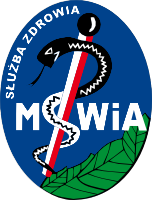 Samodzielny Publiczny Zakład Opieki ZdrowotnejMinisterstwa Spraw Wewnętrznych i Administracji w Białymstoku im. Mariana Zyndrama- Kościałkowskiego                  15-471 Białystok   ul. Fabryczna 27            Tel. :  (47) 710 41 00    fax: (47) 710 41 01             NIP   542-25-13-061   REGON 050637922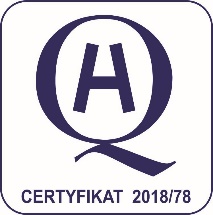 2Aparat USG BK Medical Flex Focus 400Poradnia Urologiczna20155006689TBK Medical3Aparat USG BK - Medical Pro Focus 2002Poradnia Urologiczna2009SN 1890858TBK MedicalTP  =Maksymalna liczba punktów możliwa do otrzymania×   100  ×  40%TP  =punkty przyznane za zaoferowany termin płatności ×   100  ×  40%